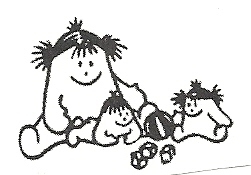 Kinderhort katholische Kirche Bischofszell  2018/1Liebe KinderhüterinnenVielen Dank für eure Rückmeldungen. Inzwischen haben wir etwas wenig Jugendliche die im Kinderhort helfen.Ich mache mich auf die Suche danach. Wenn ihr noch jemanden kennt, fragt ruhig an.Julia Good hat unser Team aus zeitlichen Gründen verlassen, auch Rahel wird nicht mehr oft da sein zum Mithelfen. Sie bleibt aber vorerst auf der Liste.Nun wünsche ich allen eine ruhige Weihnachtszeit und alles Gute im 2018Franziska HeebDatum: / Einteilung:Teilnehmer Frauen:Teilnehmer Schüler (ab 5. Klasse) und Jugendliche:Lokal: 				Stiftsamtei Schottengasse 7,   071 422 10 60Zeiten: normalerweise		9.45 h bis ca. 11.15 h (inkl. einrichten und aufräumen)14. Jan. 18Monika InauenNina Denier18. Feb. 18Suppenzmittag (Stiftsamtei)Karin CurraChiaraSamstag3. März 18Tauffamilientreffen ca. 9.30 bis 13.30 UhrNur Jugendliche Hüterinnen!Diana, ?, ?11. März 18RosettaLuzia8. AprilErstkommunion (ab 9.30 Uhr, dauert ev.länger)Monika Hengartner?21. Mai 18Firmung (ab 9.30 Uhr, dauert länger)Kristin?Hengartner  Monika, Fliederstr. 11, Bischofszell071 422 60 16Heeb  Franziska, Lindenstrasse 3, Bischofszell071 422 82 47Notarpietro-Rossi Rosetta, Bitziring 7, Bischofszell071 422 44 24Heeb Rahel (99 Mini), Lindenstrasse 3, Bischofszell071 422 82 47Campitelli Kristin, Hirschenstr. 18 b, Gossau071 422 56 14Inauen Monika, Rietwiesstr. 7. Bischofszell071 640 03 34Karin Curra, Eichenstr. 8, 9220 Bischofszell071 422 50 10Heeb Petra (00 Mini), Lindenstrasse 3, 9220 Bischofszell071 422 82 47Heeb Luzia (02 Mini), Lindenstrasse 3, 9220 Bischofszell071 422 82 47Chiara Curra (mini), Eichenstr. 8, 9220 Bischofszell071 422 50 10Diana Dos Santos Da Silva, Wiesenstr. 12, Bischofszell071 420 90 85Denier Nina, ob. Bisrütistr. 36d , Bischofszell071 422 49 71